NAME:ANTIGONE TRAGIC FLAW FOCUS: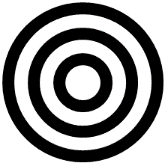 In his Literary History of Greece, Robert Flacelière writes: “What was genuinely new in the plays of Sophocles…was their greater emphasis on the development of individual character…His characters are no longer simply the playthings of the gods…They act in accord with definite ideas of their own…All of Sophocles’ protagonists display…unshakable will power.”Summarize how both Creon and Antigone show “unshakable will power.” Write whether Sophocles views their inflexibility as a tragic flaw. Explain your thinking.Do you agree with Flacelière that “[Sophocles’] characters are no longer simply the playthings of the gods…” Why or why not?________________________________________________________________________________________________________________________________________________________________________________________________________________________________________________________________________________________________________________________________________________________________________________________________________________________________________________________________________________________________________________________________________________________________________________________________________________________________________________________________________________________________________________________________________________________________________________________________________________________________________________________________________________________________________________________________________________________________________________________________________________________________________________________________________________________________________________________________________________________________________________________________________________________________________________________________________________________________________________________________________________________________________________________________________________________________________________________________________________________________________________________________________________________________________________________________________________________________________________________________________________________________________________________________________________________________________________________________________________________________________________________________________________________________________________________________________________________________________________________________________________________________________________________________________________________________________________________________________________________________________________________________________________________________________________________________________________________________________________________________________________________________________________________________________________________________________________________________________________________________________________________________________________________________________________________________________________________________________________________________________________________________________________________________________________________________________________________________________________________________________________________________________________________________________________________________________________________________________________________________________________________________________________________________________________________________________________________________________________________________________________________________________________________________________________________________________________________________________________________________________________________________________________________________________________________________________________________________________________________________________________________________________________________________________________________________________________________________________________________________________________________________________________________________________________________________________________________________________________________________________________________________________________________________________________________________________________________________________________________________________________________________________________________________________________________________________________________________________________________________________________________________________________________________________________________________________________________________________________________________________________________________________________________________________________________________________________________________________________________